Year 6 Homework  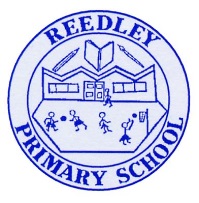 Date homework set: 23.2.2023To be returned to school by: 28.2.2023Talking Topic To discuss the following topic: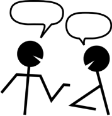 What skills do you need to play badminton?                                                                                                              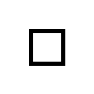                                                                                                           Tick when you have completed this task.Maths 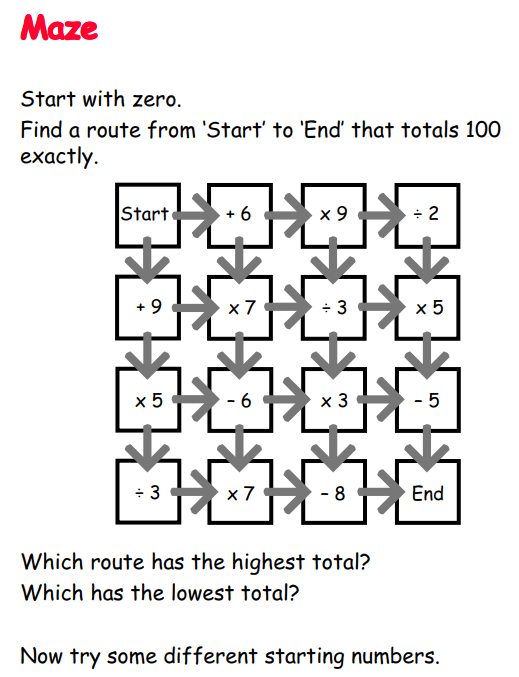 EnglishNext Thursday is World Book Day.  Your task is to learn a poem off by heart by Thursday.  You can learn to recite any poem – funny, sad, topical.  It can be a poem you have written, one from the sheet with this homework or one you have found in a book or online.Key Skill: learn a wider range of poetry by heartInvestigate four of the Year 5 and 6 spellings. Write them in interesting sentences in your homework book.correspondcriticise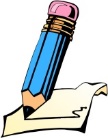 curiositydefinitedesperatedetermineddevelopeddictionaries  